Mirza Malakmadze ZaurovichExperience:Position applied for: MasterDate of birth: 21.09.1983 (age: 34)Citizenship: GeorgiaResidence permit in Ukraine: NoCountry of residence: GeorgiaCity of residence: BatumiPermanent address: k.gamsakhurdia ave 18/23Contact Tel. No: +995 (558) 940-926 / +995 (568) 115-018E-Mail: mirzamalakmadze@gmail.comU.S. visa: NoE.U. visa: NoUkrainian biometric international passport: Not specifiedDate available from: 12.05.2014English knowledge: GoodMinimum salary: 4500 $ per month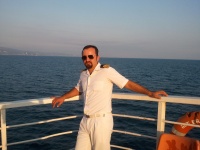 PositionFrom / ToVessel nameVessel typeDWTMEBHPFlagShipownerCrewingChief Officer20.05.2013-12.02.2014MV GULF LIONGeneral Cargo3100MAC1015ZANZIBARPACIFIC SHIPING GROUPPACIFIC HOLDINGMaster20.01.2013-30.07.2013MV KIPRIS GUNESRo-Ro4550MAC2400x2PANAMASTAR LINE LDTSTAR LINE HOLDING LTDChief Officer29.09.2010-20.09.2012MV OLIMPIKARo-Ro2432HADEMORA2014PANAMASOCHI HOLDING INCSARI DENIZCILIK LTD